Regional Awareness Seminar on Maritime Geospatial Knowledge“The provision of hydrographic services” & “New IT technologies:  MSI & MSDI”Nigeria – Lagos – Radisson Blue hotel15 and 16 October 2018Hosted by: 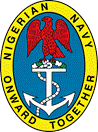 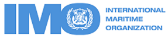 PROGRAMME (Version: 17 September 2018)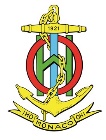 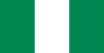 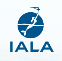 Day 1 – Monday 15 October 2018Awareness – The provision of hydrographic servicesDay 1 – Monday 15 October 2018Awareness – The provision of hydrographic servicesDay 1 – Monday 15 October 2018Awareness – The provision of hydrographic servicesDay 1 – Monday 15 October 2018Awareness – The provision of hydrographic servicesTimeEventContentChair/Presenter09 : 00 -10 : 00Registration10 : 00 10 : 1010 : 2010 : 2510 : 3010 : 3510 : 4010 : 50OpeningSessionHydrographer’s Welcome AddressObjectives of the SeminarGoodwill MessageGoodwill MessageGoodwill MessageGoodwill MessageCNS Opening Remark/ Declaration Seminar OpenOpening of Exhibition StandCdre CE OkaforCdr Vincent LamarreVice President NHSMD NIWAMD NPADG NIMASAChief of the Naval StaffChief of the Naval Staff11 : 00 -11 : 30CoffeebreakGroup photograph11 : 30 -13 : 15Session 1International Organizations and Safety of Navigation GovernanceIMO (International Maritime Organization) - Coastal State Responsibilities and ObligationsSOLAS - IMO Member State Audit Scheme (IMSAS)IMO (Cpt Dallas Laryea)IHO (International Hydrographic Organization) – SOLAS Chapter V under the UN "Delivering as One" bannerIHO (Alberto Costa Neves)IALA (International Association of Marine Aids to Navigation and Lighthouse Authorities) - Governance of the delivery of AtoN and International complianceIALA World-Wide Academy (capacity building programme)IALA (Jacques Manchard)13 : 15 14 : 30Lunch14 : 30 -15 : 15Session 2Meeting National Hydrographic ObligationsIHO CB Strategy and the importance of accurate nautical information (Phase 1 - MSI)IHO (Alberto Costa Neves)15 : 15 -15 : 45Session 3Hydrographic Awareness and its economic benefits IHO Alberto Costa Neves)15 : 45 16 : 15Session 4The need for National Hydrographic CommitteesIHO (Alberto Costa Neves)16 :15 16 : 45Tea break16 : 45 17 : 00Session 5Hydrographic Service Delivery in Nigeria : Stakeholders ContributionsNPA (Florence Babalola Smith)17 : 00 17 : 30Session 6Working with your Primary Charting Authority and NAVAREA IIUKHO (Cathy Tunks)Shom (Cdr Vincent Lamarre)19 : 00ReceptionBy host nationVenue: Admiralty Conference Centre, Naval Dockyard, Victoria Island, Lagos.Dress: Suit without tie or National dress without cap By host nationVenue: Admiralty Conference Centre, Naval Dockyard, Victoria Island, Lagos.Dress: Suit without tie or National dress without cap Day 2 – Tuesday 16 October 2018New IT technologies: MSI – MSDIDay 2 – Tuesday 16 October 2018New IT technologies: MSI – MSDIDay 2 – Tuesday 16 October 2018New IT technologies: MSI – MSDIDay 2 – Tuesday 16 October 2018New IT technologies: MSI – MSDIMSI: collection, process and circulation of maritime safety information09 : 00 -10 : 30Session 7Organization:GMDSS: Global Maritime Distress and Safety SystemWWNWS: World-Wide Navigational Warning ServiceIHO Publication S-53 - Joint IMO/IHO/WMO Manual on Maritime Safety InformationShomCurrents Tools:NAVTEXSafetyNET as a substitute to NAVTEXCommunication with Inmarsat (Webserver)Shom10 : 30 -11 : 00Coffeebreak11 : 00 -12 :30Session 8Feedback from countries, Overview of new tools – PerspectivesStructure and Functions of Nigeria’s MSI PortalMSI management process in the Kingdom of MoroccoNiord (producing and promulgating “standardized navigational warning and NtMs) and the Ghanaian experience.PING (France)NNHO (MSI coordinator: Cdr Ma Fana)DHOC (CV K. Loudiyi)DMA (C. Saarnak)GMA (M. Eghan)Shom (Nathalie Leidinger) 12 :30 –13 :45LunchPortals and data management - MSDI13 :45 –14 :45Session 9From GIS to Marine Spatial Data Infrastructure (MSDI)Theoretical aspectsFocus on webGIS, service-oriented architectureApplication fieldsShom (Nathalie Leidinger)IHO Publication C-17 – Spatial Data Infrastructures ”The marine dimension” Guidance for HOs”The work of the IHO/MSDIWGIHO (Alberto Costa Neves)14 :45 –16 :00Session 10Current initiatives – PerspectivesExample of “data.shom.fr”Examples in OceanographyExample of « mission d’observation du littoral Ouest Africain (MOLOA) »Nigeria’s National Geo-spatial Data InfrastructureShom (Nathalie Leidinger)IOC (Adesina Adegbie)CSE (Ousmane Bathiery)NASRDA (Prof L.M. Ojigi)16 :00 –16 :30TeabreakMiscellaneous - Information16 :30 –17 :30Session 11Seminars to be organized in 2019 (CBWP): MSI, procurement (survey specification), risk assessmentEAtHC CB Coordinator (Vincent Lamarre)Other opportunities “journées REFMAR” EAtHC CB coordinator (Vincent Lamarre)Round-table discussionConclusions/ Vote of ThanksNNHOEAtHC CB coordinator (Vincent Lamarre)